„EU peníze školám“Projekt DIGIT – digitalizace výuky na ISŠTE Sokolovreg.č. CZ.1.07/1.5.00/34.0496Tento výukový materiál je plně v souladu s Autorským zákonem (jsou zde dodržována všechna autorská práva). Pokud není uvedeno jinak, autorem textů 
a obrázků je Ing. Bohuslava Čežíková.LibreOffice je svobodný kancelářský balík pod licencí LGPLv3, který obsahuje šest plnohodnotných aplikací pro práci s dokumenty a daty: Writer, Calc, Impress, Draw, Base a Math, podporované platformy jsou Windows, Macintosh a Linux.Postup pro vytvoření dokumentu pomocí průvodce hromadnou korespondencí zobrazují následující ilustrace.Obrázek 1: Spuštění průvodce hromadnou korespondencí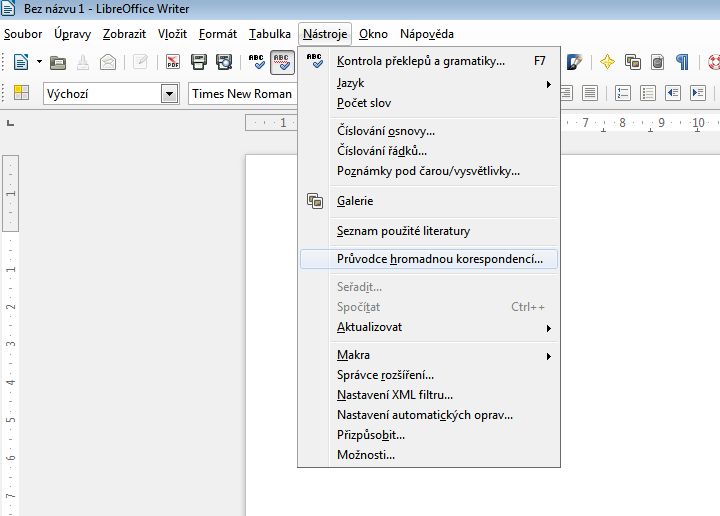 Obrázek 2: Výběr počátečního dokumentu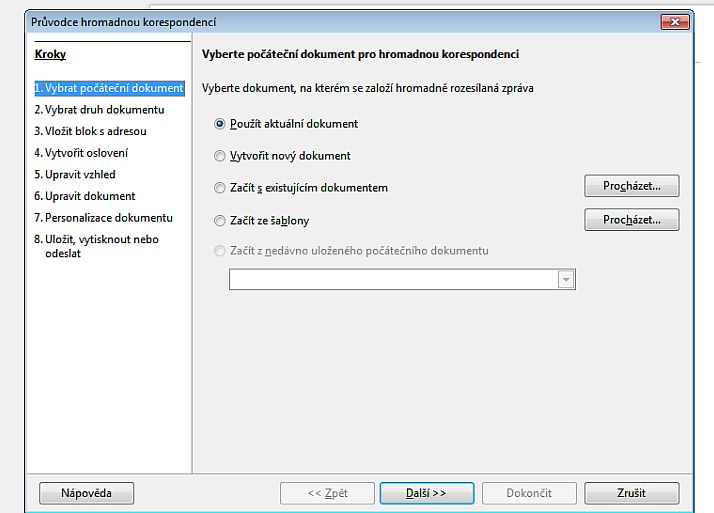 Obrázek 3: Určení druhu dokumentu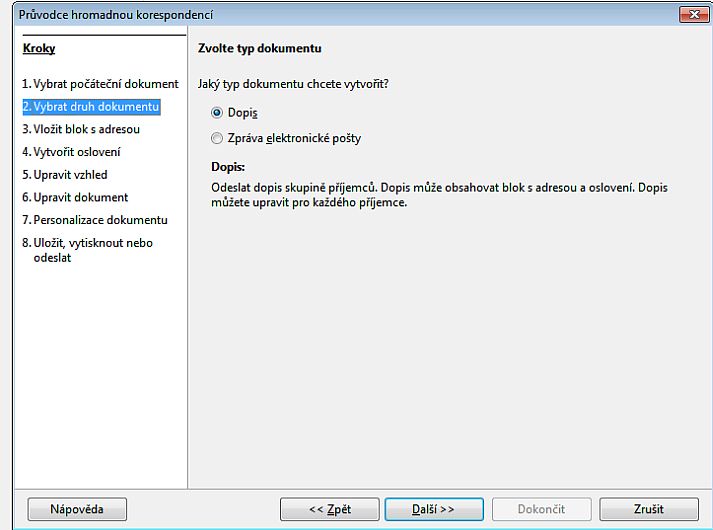 Obrázek 4: Vložení adresy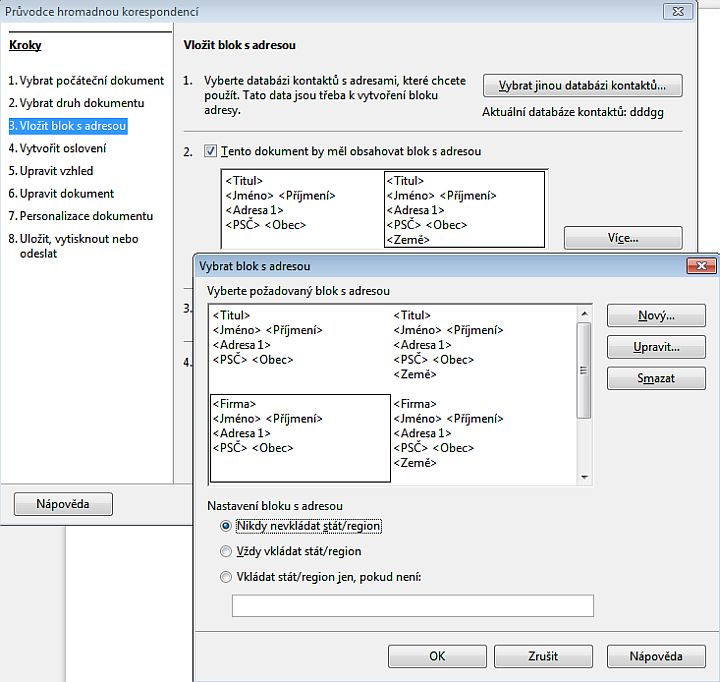 Obrázek 5: Úprava bloku adresy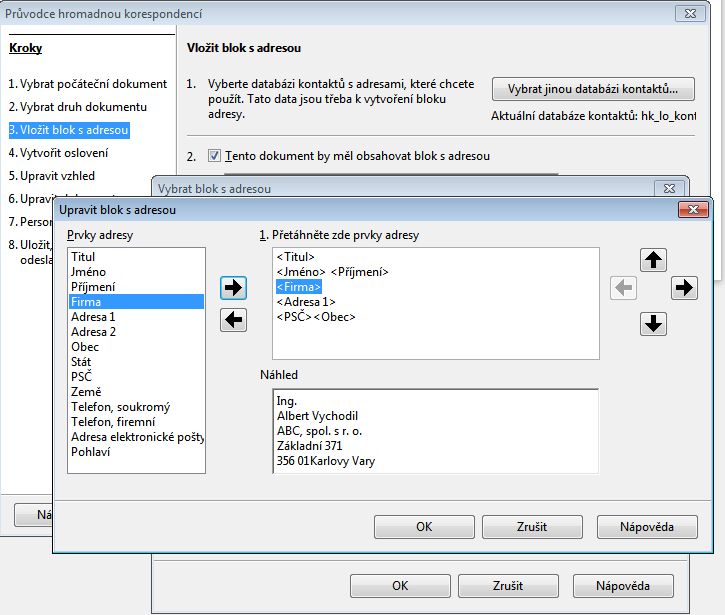 Obrázek 6: Oslovení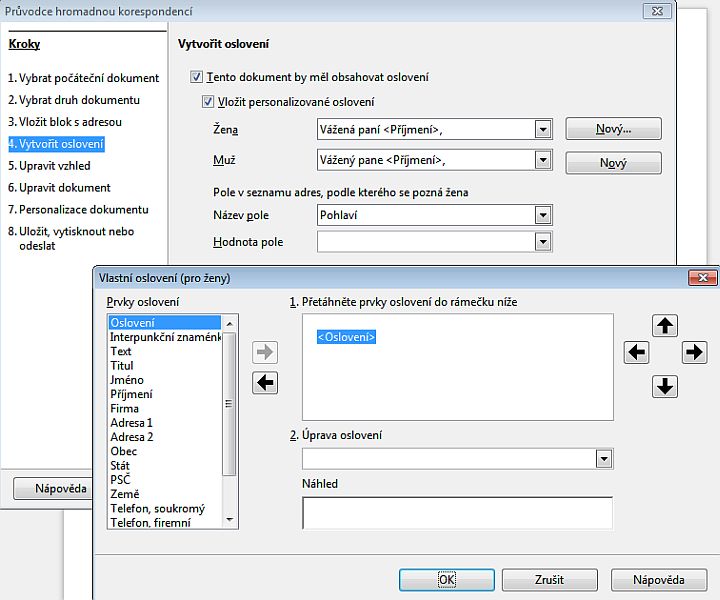 Obrázek 7: Úprava rozložení bloku adresy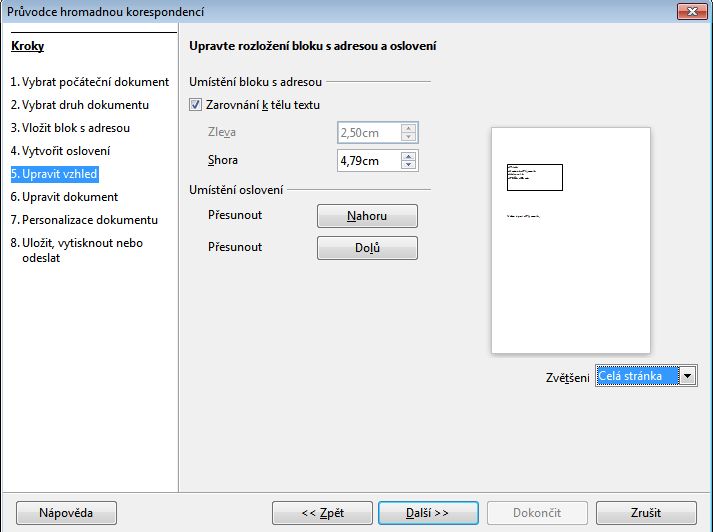 Obrázek 8: Úprava dokumentu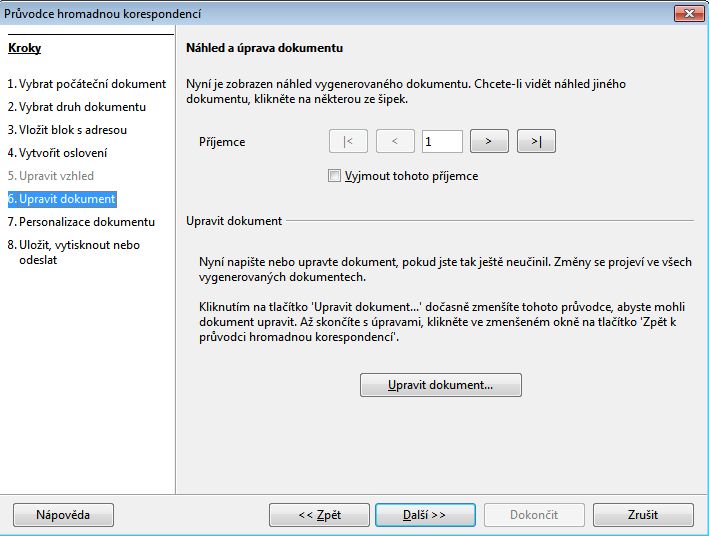 Obrázek 9: Personalizace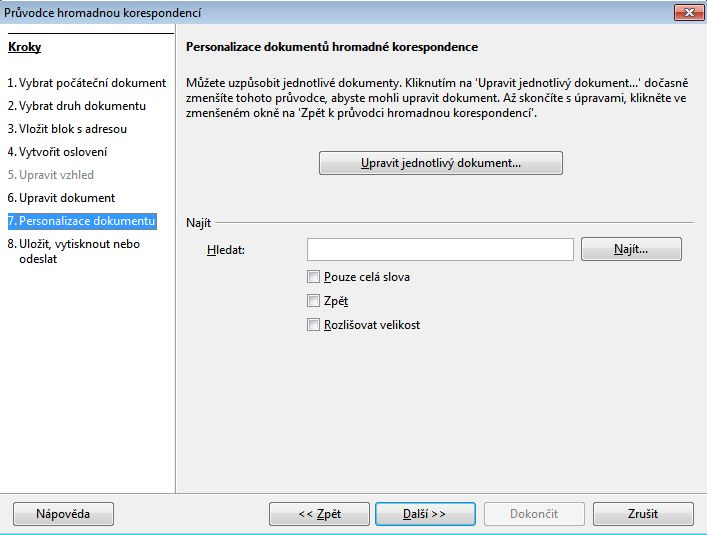 Obrázek 10: Uložení, tisk a odeslání dokumentu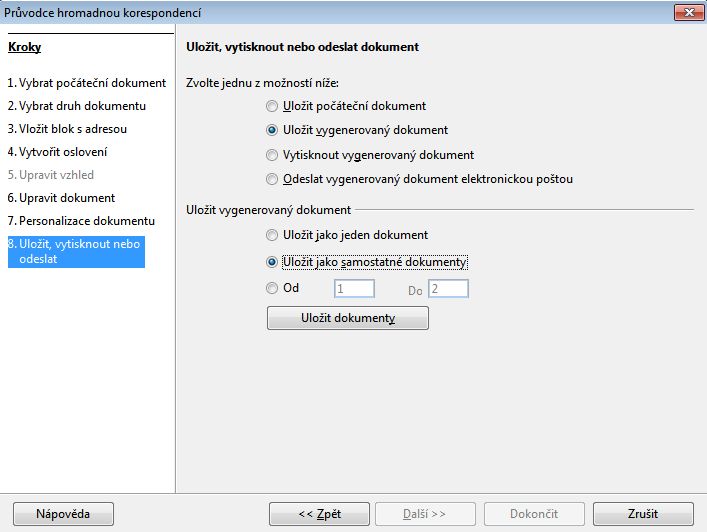 CvičeníPomocí průvodce hromadnou korespondencí vytvořte obálky pro zaslání dokumentu.Obrázek 11: Úprava jednotlivých dokumentů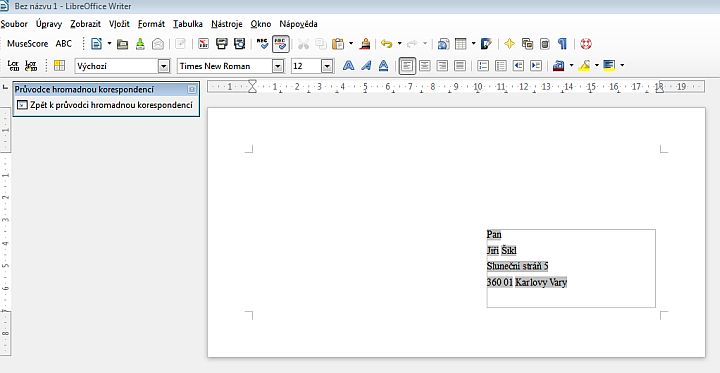 Obrázek 12: Hotový dokument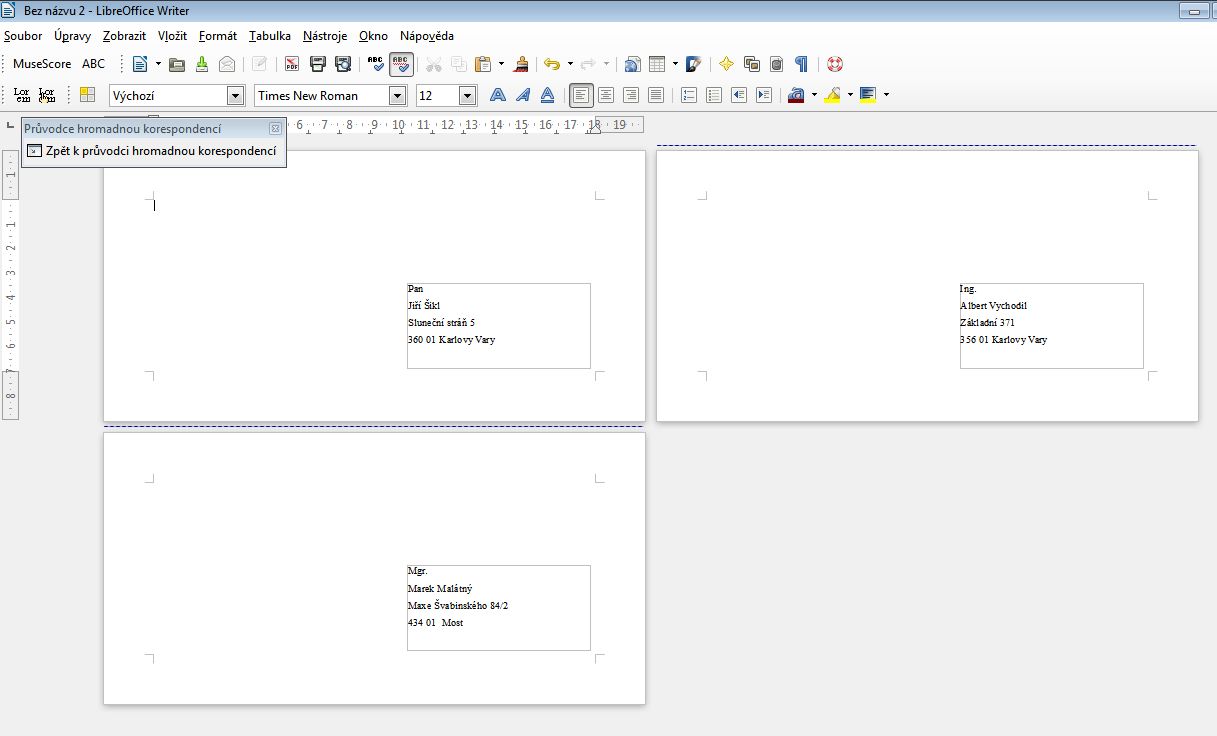 Samostatná práceVytvořte pomocí hromadné korespondence v LibreOffice dopis zaměstnancům podniku (minimálně 6 příjemců), ve kterém jim oznamujete, že obdrží mimořádnou odměnu ve výši 1 000 Kč. Pro osobní dopisy vytvořte obálky. III/2 Inovace a zkvalitnění výuky prostřednictvím ICTVY_32_INOVACE_1_5_04Název vzdělávacího materiáluHromadná korespondence 4 - LibreOffice.WriterJméno autoraIng. Bohuslava ČEŽÍKOVÁTématická oblastPočítačové zpracování textu a tvorba sdíleného obsahuVzdělávací obor63-41-M/01 Ekonomika a podnikání68-43-M/01 Veřejnosprávní činnostPředmětInformační a komunikační technologieRočník1. - 4.Rozvíjené klíčové kompetenceKompetence k učení poznává smysl a cíl učení, má pozitivní vztah k učení, posoudí vlastní pokrok a určí překážky či problémy bránící učení, naplánuje si, jakým způsobem by mohl své učení zdokonalit, kriticky zhodnotí výsledky svého učení a diskutuje o nichKompetence komunikativní využívá informační a komunikační prostředky a technologie pro kvalitní a účinnou komunikaci s okolním světemKompetence pracovní používá bezpečně a účinně materiály, nástroje a vybavení, dodržuje vymezená pravidla, plní povinnosti a závazky, adaptuje se na změněné nebo nové pracovní podmínkyPrůřezové témaOsvojení základních dovedností užívání výpočetní a komunikační techniky a práce s informacemi, dosažení velmi dobré úrovně informační gramotnostiČasový harmonogram1 vyučovací hodinaPoužitá literatura a zdrojeNápověda LibreOffice, webová podpora LibreOfficePomůcky a prostředkypc, LibreOffice, internetAnotaceZákladní seznámení s nástrojem hromadná korespondence a její funkcí k odesílání velkých objemů poštyZpůsob využití výukového materiálu ve výuceVýklad, cvičení, samostatná práceDatum (období) vytvoření vzdělávacího materiálu09/2012